Муниципальное общеобразовательное учреждениеБакунинская основная общеобразовательная школаПриказ 07.09.2020                                                                                №  91                                   Об организации питания обучающихсяв  2020 – 2021  учебном  годуВ соответствии с ФЗ № 47 от 01.03.2020 «О внесении изменений в ФЗ «О качестве и безопасности пищевых продуктов» и статьи 37 ФЗ «Об образовании в Российской Федерации», в  целях организации  улучшения состояния питания обучающихся, а также в целях организации контроля и мониторинга состояния питания с учетом единых требованийПриказываю:     1. Организовать горячее питание обучающихся следующим образом:        - закупку продуктов питания и приготовление горячих обедов  в соответствии с утверждённым 2х недельным меню,  осуществляет МДОУ Байковский детский сад на основании договора № 1 от 01.09.2020;      - доставка обедов производится МОУ Бакунинской оош самостоятельно;       - раздача горячих обедов производится сотрудником МОУ Бакунинской оош в школьной столовой в соответствии с санитарными нормами.2.  Ответственность  за организацию и контроль питания в школе возлагаю на себя -  директора Вишнякову О.Б.    Директору школы:  - продолжить ведение нормативно-правовой документации, регулирующей             организацию питания;-  своевременно вести отчетную документацию по мероприятиям, проводимым по организации питания школьников; - обеспечить  комплектование буфета - раздатки  одноразовой посудой,  моющими и дезинфицирующими средствами, а также постоянно обеспечивать исправность технологического оборудования;- установить для осуществления контроля за организацией питания дежурство работников учреждения; - обеспечить финансирование организации питания в соответствии с установленными нормами; - обеспечить контроль  за работой сотрудника буфета – раздатки;- обязать  сотрудников, участвующих в раздаче пищи использовать средства индивидуальной защиты органов дыхания (одноразовые масоки), а также перчатки.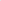 3. Утвердить локальны акты учреждения, направленные на   улучшение организации питания обучающихся, а также в целях  контроля и мониторинга состояния питания с учетом единых требований: - Положение о родительском  контроле  за организацией горячего питания; -   порядок доступа законных представителей обучающихся для контроля за организацией питания;- план мероприятий за организацией здорового питания.4. Утвердить состав школьной комиссии по контролю  за  организацией питания:      Дунаева Н.А. – учитель, ответственная за организацию питания      Окунева И.М. – член родительского комитета       Власов Д.С. – член родительского комитета 5. Утвердить состав  бракеражной  комиссии  по организации питания  и возложить на неё контроль  за качеством питания:Вишнякова О.Б.. – директор школыДунаева Н.А. – учитель, профоргВоробьёва Р.М. - учитель     6.  Питание школьников организовать в буфете – раздатке на перемене продолжительностью 30 минут  (с 11.30 до 12.00 час).  Приём пищи осуществляют все обучающиеся (100%).  Рассадка производится с соблюдением установленной дистанции.     7. Организовать питание школьников 7-11 и 11-17 лет по единому утверждённому  меню,   учитывая при этом, что норма блюда для школьников 11-17 лет будет равна норме 7-11 лет.8. Ежедневно вывешивать в обеденном зале утверждённое директором школы  меню, в котором указываются сведения об объёмах и названия кулинарных изделий.9.  Назначить Дунаеву Н.А. ответственной   за организацию питания, включая: - контроль доставки обедов;   - контроль раздачи горячих обедов; -   ведение следующих журналов:- Журнал бракеража  продукции                     - Журнал здоровья 10. Назначить  ответственной  Егурнову Н.Г.  за доставку и раздачу  горячих обедов.  Егурнова Н.Г.  несёт ответственность за чистоту оборудования  и обеденного зала,   за обработку обеденных столов до и после каждого приема пищи с использованием моющих и дезинфицирующих средств.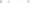 Обязать использование только одноразовой посуды.11.  Классные руководители 1-7  классов обязаны:                Ежедневно обеспечить  учёт посещаемости буфета – раздатки.Регулярно проводить различные мероприятия по пропаганде здорового питания и активизировать работу с родителями и учащимися по соблюдению санитарных норм, в том числе по предупреждению распространения коронавирусной инфекции..    12. Дежурному учителю:           обеспечить организованное посещение обеденного зала  учащимися в   сопровождении учителя;осуществлять контроль за соблюдением перед приёмом пищи личной гигиены,  с целью предупреждения возникновения и распространения инфекционных заболеваний и коронавирусной  инфекции;не допускать вход в обеденный зал учащихся и работников школы в верхней одежде;не разрешать учащимся выносить из обеденного зала продукты питания;    13.  Учителю - предметнику, ведущему урок в классе перед переменой, установленной для приема пищи учащимися класса:по окончанию урока организованно сопроводить учащихся класса в обеденный зал;проследить за соблюдением правил личной гигиены учащимися перед приемом пищи;       осуществить контроль за приемом пищи учащимися класса     14. Контроль  исполнения  данного приказа оставляю за собой.Директор школы:_________________ О.Б. Вишнякова